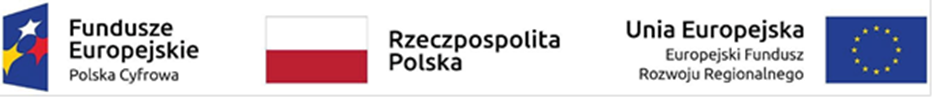 …………..…………………………                                                                                                                                     (miejscowość i data)                                                                                                                                  (należy opatrzyć elektronicznym podpisem kwalifikowanym lub podpisem                 zaufanym lub podpisem osobistym osoby uprawnionej                                                                                                                                                                                                    lub osób uprawnionych do reprezentowania Wykonawcy)UWAGA:Wypełnioną i podpisaną tabelę należy złożyć wraz z ofertą.*Prawą stronę tabeli należy wypełnić stosując słowa „spełnia” lub „nie spełnia”, zaś w przypadku żądania wykazania wpisu określonych parametrów, należy wpisać oferowane konkretne, rzeczowe wartości. W przypadku, gdy Wykonawca, w którejkolwiek z pozycji wpisze słowa „nie spełnia” lub zaoferuje niższe wartości, oferta zostanie odrzucona, gdyż jej treść nie odpowiada treści SWZnr sprawy: GPI.PZP.2.2022                                                                                                                                                                                     Załącznik nr 1 do SWZSPECYFIKACJA TECHNICZNA/FORMULARZ DO WYPEŁNIENIA PRZEZ WYKONAWCĘNazwa komponentuWymagane parametry minimalnePotwierdzenie spełnienia wymagań(Należy wpisać SPEŁNIA oraz podać istotne parametry faktyczne)*TypKomputer przenośnyZastosowanieKomputer będzie wykorzystywany dla potrzeb aplikacji biurowych,  edukacyjnych oraz dostępu do Internetu.EkranPrzekątna ekranu – w zakresie 15” – 15,6”.Rozdzielczość nominalna – min. 1920 na 1080 pikseli.Jasność matrycy min. 220 cd/m2.Matowa powłoka.ProcesorProcesor wielordzeniowy (minimum 2 rdzenie) i wielowątkowy (minimum 4 wątki), zaprojektowany do pracy w komputerach przenośnych, uzyskujący w aktualnym na dzień ogłoszenia postępowania o udzielenie zamówienia publicznego teście  -   CPU Benchmarks na stronie www.cpubenchmark.net/cpu_list.php wynik „CPU Mark” co najmniej 3900  punktów.Należy podać typ procesora: Pamięć operacyjnapojemność: min. 8 GB.maksymalna obsługiwana pojemność: min. 16GB.co najmniej jedno gniazdo wolne.Karta graficznaZintegrowana z procesorem z dynamicznie przydzielają pamięcią współdzielonąParametry pamięci masowejDysk półprzewodnikowy SSDPojemności min. 480 GBKlawiaturaKlawiatura wyspowa układ US –QWERTY. Wydzielony blok klawiatury numerycznej.Touchpad wyposażony w dwa niezależne klawisze funkcyjne.Wyposażenie multimedialnePłyta główna wyposażona w kartę dźwiękową.Wbudowany w komputer mikrofon.Wbudowane w komputer min. 2 głośniki.Wbudowana kamera internetowa o rozdzielczości co najmniej HD.Zasilanie i bateriaMin. 41 Wh.Czas pracy na baterii: min. 9 h.Li-Ion.Zasilacz o mocy min. 45 WZainstalowany system operacyjnyBezterminowa licencja na system operacyjny Microsoft Windows 10  Home 64-bit PL,Zainstalowany system operacyjny Windows 10 Home 64-bit PL lub Windows 11 Home 64-bit PL. Dołączony nośnik z oprogramowaniem, sterownikami dla systemów Windows, płyty Recovery umożliwiające instalacje systemu w wersji 64 bitowej.System zainstalowany, gotowy do użytkowania.Niezawodność / jakość wytwarzaniaPotwierdzona certyfikatami:Certyfikat Microsoft, potwierdzający poprawną współpracę oferowanego modelu komputera z systemem operacyjnym Windows 10 Home 64-bit lub  Windows 11 Home 64-bit (Microsoft WHCL)Certyfikat CE.ISO 14001 .ISO 9001.Wsparcie techniczneDostęp do aktualnych sterowników zainstalowanych w komputerze urządzeń, realizowany poprzez podanie identyfikatora klienta lub modelu komputera lub numeru seryjnego komputera, na dedykowanej przez producenta stronie internetowej.Wymagania dodatkoweMin. 1 port USB 2.0 typ A .Min. 2 porty, min. USB 3.0, typ A lub C.Złącze HDMI w wersji co najmniej 1.4.Złącze RJ 45 Gigabit Ethernet (nie dopuszcza się stosowania adapterów).Wbudowany Bluetooth w wersji co najmniej 4.2.Czytnik kart multimedialnych (SD, SDHC i SDXC).Wbudowany (nie dopuszcza się urządzeń zewnętrznych) napęd optyczny – co najmniej nagrywarka DVD-RW  .Wbudowana Karta sieciowa 10,100,1000 Mbit/s .Zintegrowana karta sieci WLAN obsługująca łącznie standardy 802.11a,802.11b,802.11g,Wi-Fi 4 (802.11n),Wi-Fi 5 (802.11ac).Partycja recovery (opcja przywrócenia systemu z dysku).Komputer musi być wyposażony w zabezpieczenie sprzętowe umożliwiające zabezpieczenie haseł użytkowników, administratora oraz danych użytkownika. Zabezpieczenie ma składać się z dedykowanego urządzenia szyfrującego (współpracującego z płytą główną), którego usunięcie uniemożliwi uruchomienie komputera, a odczyt zabezpieczonych danych z dysku twardego nie będzie możliwy na innym komputerze.Warunki gwarancjiGwarancjaNa okres  co najmniej  24 miesiące on-site - świadczonej  w siedzibie Zamawiającego chyba że niezbędne będzie naprawa sprzętu w siedzibie producenta ,lub autoryzowanym przez niego punkcie serwisowym  - wówczas koszt transportu do i z naprawy pokrywa Wykonawca. Czas reakcji  na zgłoszoną reklamację gwarancyjną - do końca następnego dnia roboczego.W przypadku naprawy trwającej dłużej niż 48 godzin, zamawiającemu  musi zostać dostarczony komputer zastępczy.Możliwość telefonicznego sprawdzenia konfiguracji sprzętowej komputera oraz warunków gwarancji po podaniu numeru seryjnego bezpośrednio u producenta lub jego przedstawiciela.Przyjmowanie zgłoszeń w języku polskim w dni robocze w godzinach 8.00-16.00 telefonicznie lub na dedykowanej przez producenta lub autoryzowanego partnera stronie internetowej.Serwis urządzeń musi byś realizowany przez producenta lub autoryzowanego partnera serwisowego producenta. Serwis urządzeń musi być realizowany zgodnie z wymaganiami normy ISO 9001.Należy podać oferowany termin gwarancji: